Supplementary information: Succession of protistan functional traits is influenced by bloom timing Bérangère Péquin1, 2*, Richard LaBrie1, 3*†, Nicolas Fortin St-Gelais1, Roxane Maranger1*These authors have contributed equally to this work and share first authorship†Corresponding author, richard.labrie90@gmail.com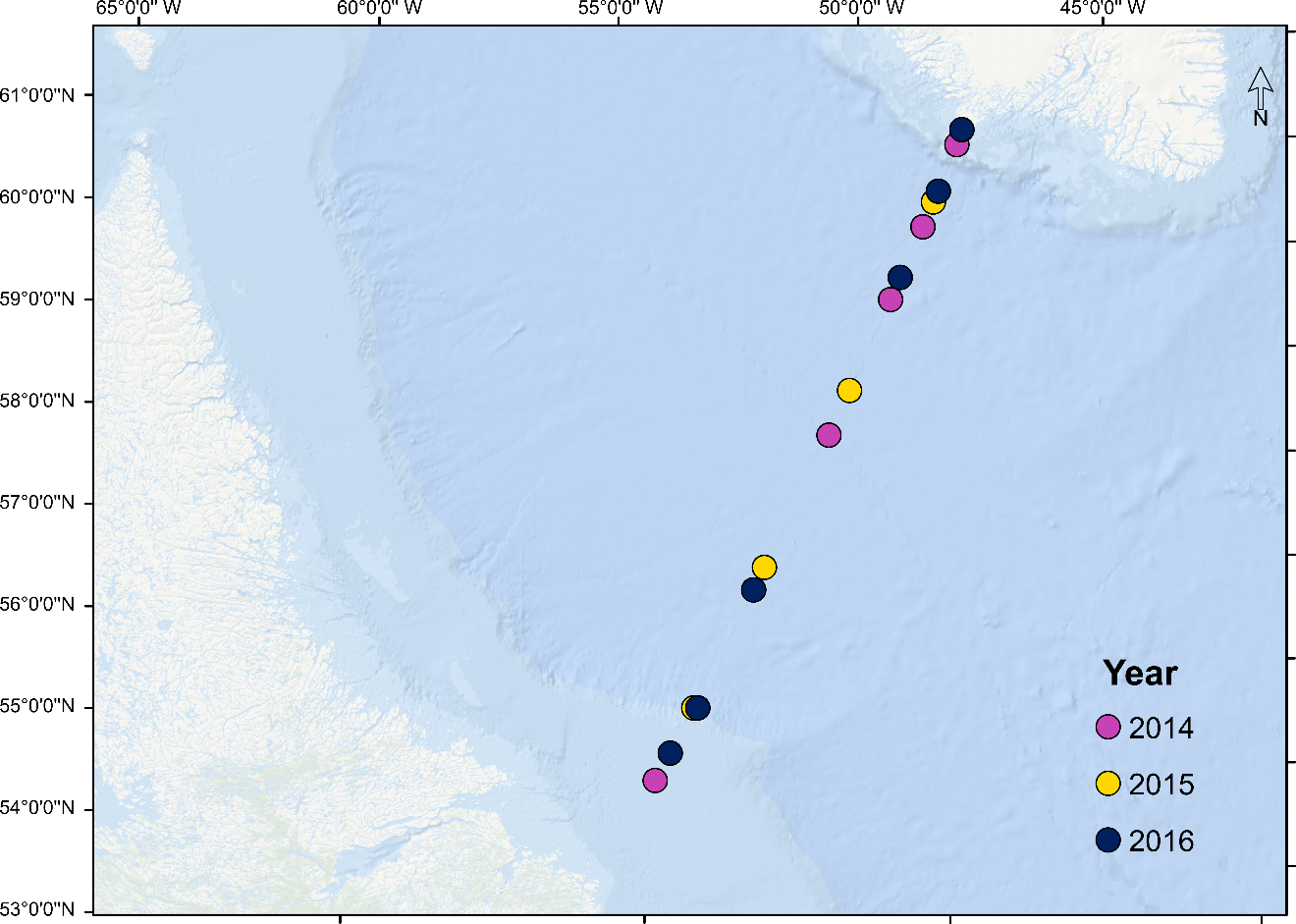 Figure S1. Map of the studied region. Colors indicate years. Note that station 8.5 (3rd from bottom) was sampled in 2015 and 2016.Table S1: Location, type of identification, sampling day and day of the peak chlorophyll-a for all stationsNote: DOY is day of yearNote 2: All stations were sampled at 2 m and 30 m deep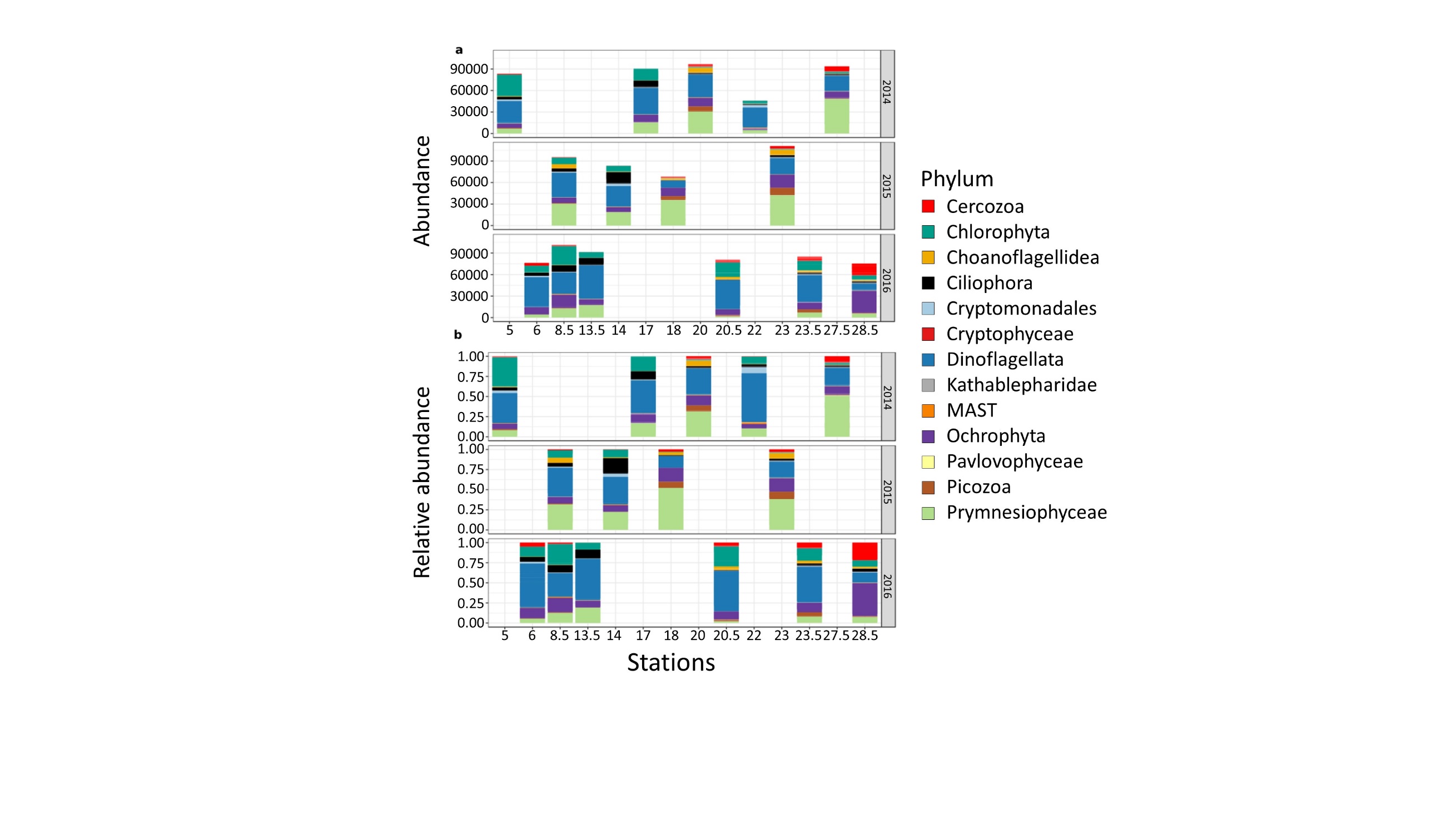 Figure S2. Total number of reads (a) and relative abundance (b) of the main protistan phyla detected at each station and for each year using 18SrRNA gene Illumina sequencing.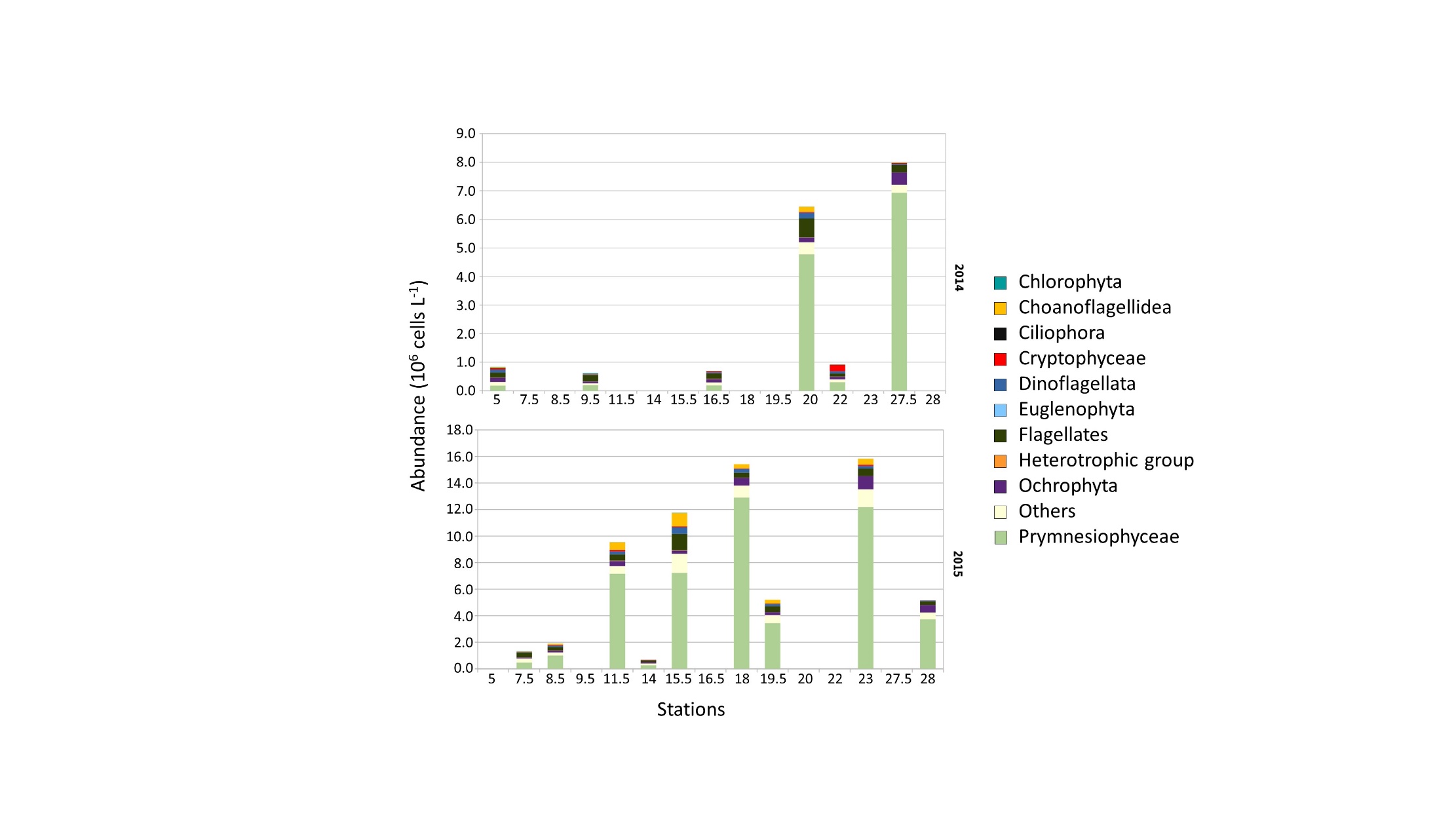 Figure S3. Total abundance of the main protistan phyla detected by microscopy at each station for 2014 (top) and 2015 (bottom).Table S2: Taxa only found in microscopyNote. 1. Yabuki and Ishida (2018); 2. Altenburger et al. (2020); 3. Estep and MacIntyre (1989); 4. Zlatogursky et al. (2021)Some taxa identified in microscopy had other names in our sequencing database. For example, Phaeocystis was identified in both haploid and diploid stages which can’t be discriminated using 18S; Corymbellus (microscopy) is the colonial form of Chrysochromulina (18S) and Plagioselmis (microscopy) is the haploid form of Teleaulax (18S). Other taxa were first sequenced (Zlatogursky et al., 2021) or taxonomically classified (Yabuki and Ishida, 2018) after our sequencing database was made (SILVA v128, 2016).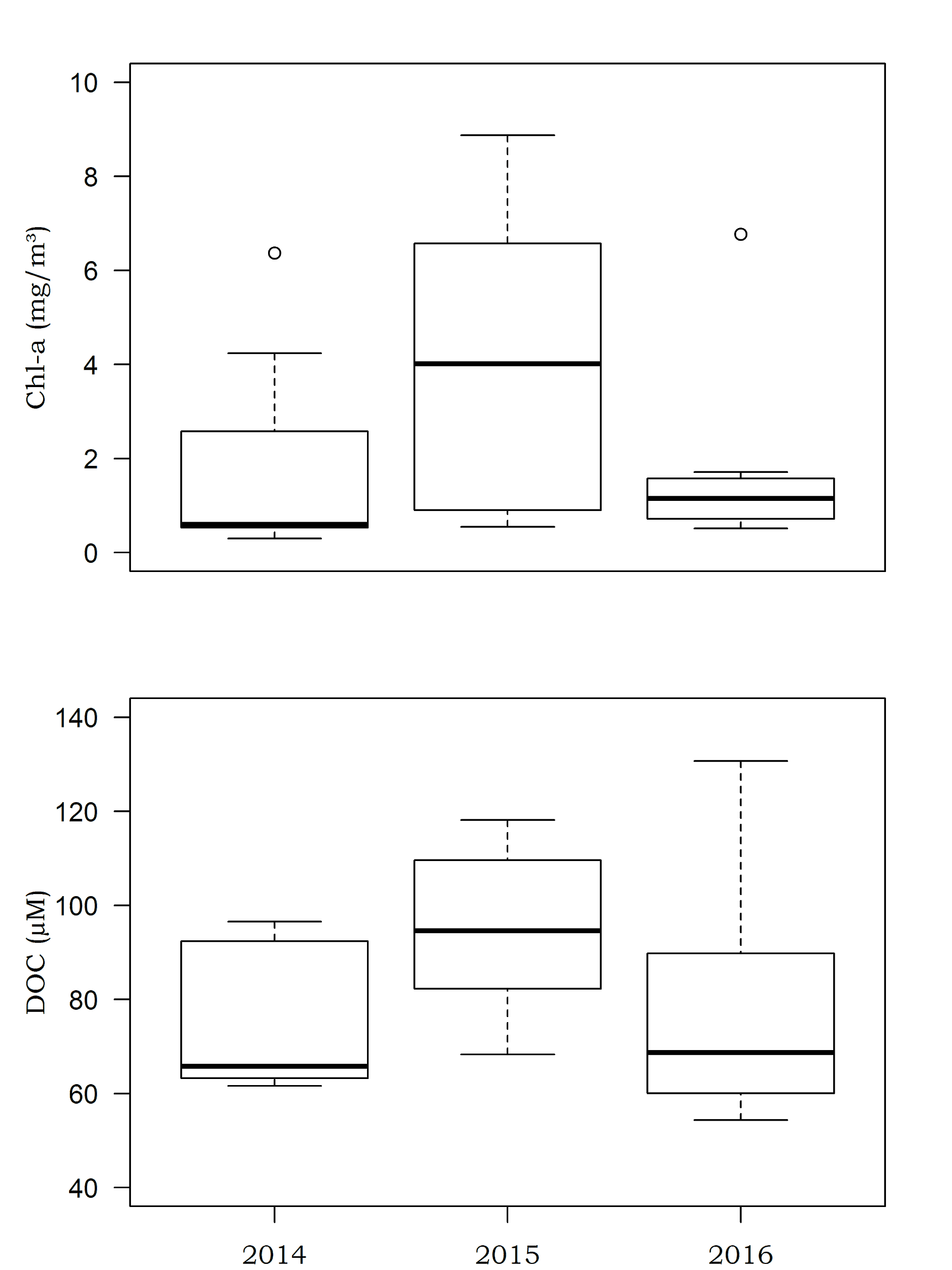 Figure S4. Box and whiskers plot of 5% and 95% (whiskers), 25% and 75% (box) and median (bold line) chlorophyll-a and DOC concentrations among years across all stations of the Atlantic Repeat Hydrography Line 7 west (AR7W) sampling line in the Labrador Sea.Table S3: Adjusted R2 values from the variance partitioning on taxonomic composition and selected functional traits shown as percentages for each fraction.  Note: DMS represent dimethylsulfoxide or dimethylsulfoniopropionate producers. *, ** and *** represent partial RDA p-values of ≤ 0.05, ≤ 0.01 and ≤ 0.001, respectively.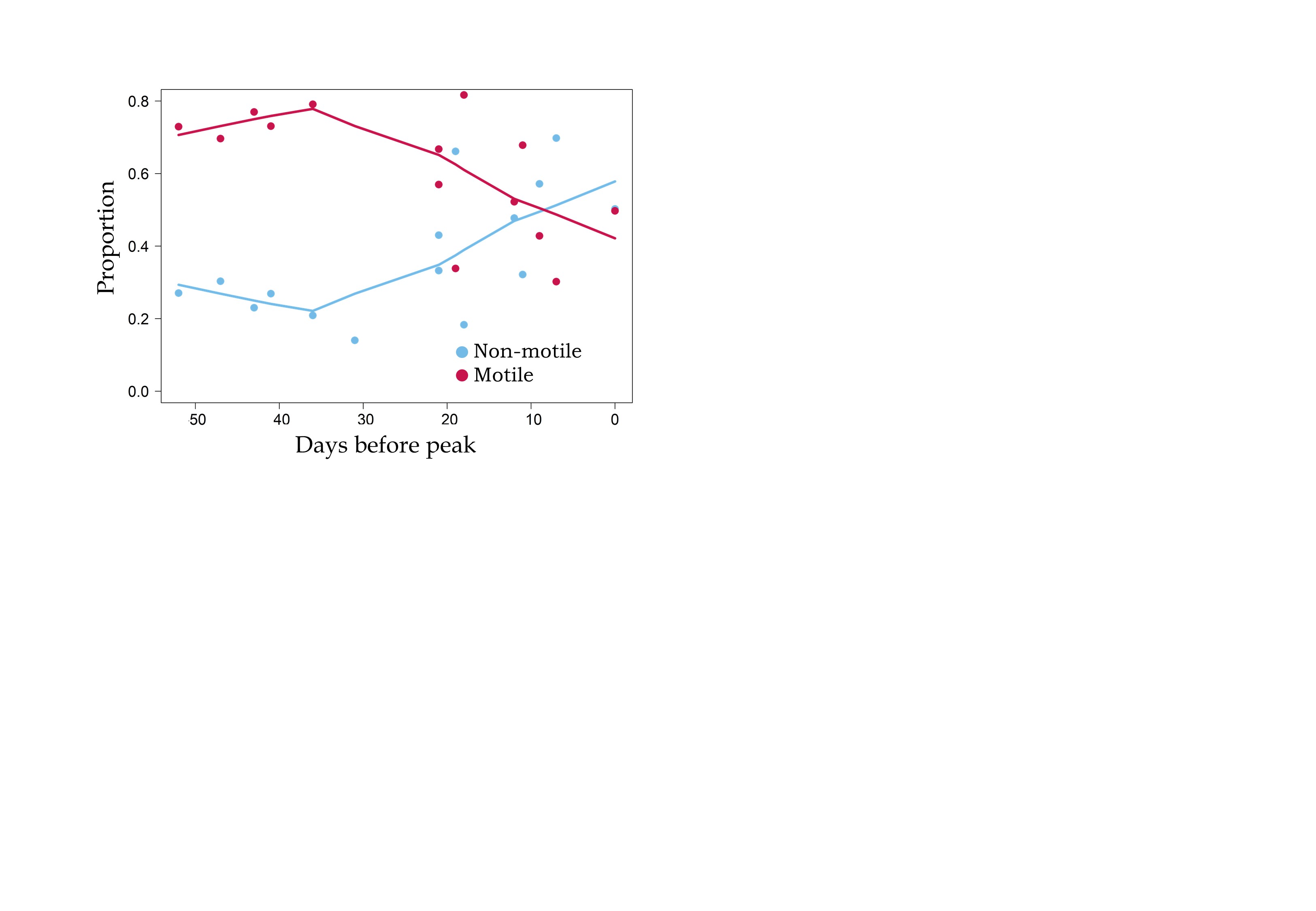 Figure S5. The smoothed (LOWESS function, stats core R package, 60% span) relationship between the proportion of motile protists and the number of days before peak. 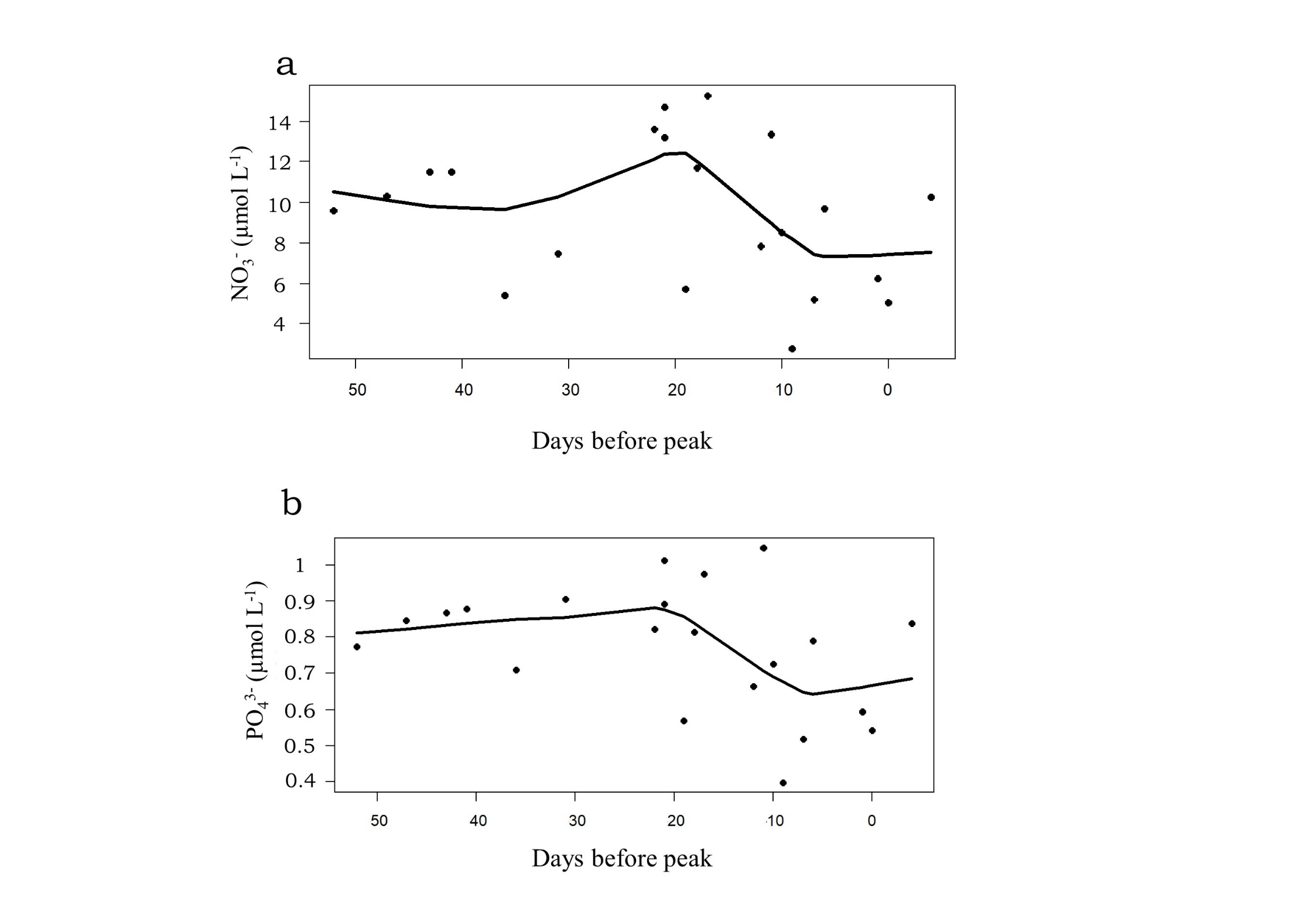 Figure S6. The smoothed (LOWESS function, stats core R package, 60% span) relationship between nitrate (a) and phosphate (b) concentrations the number of days before peak. 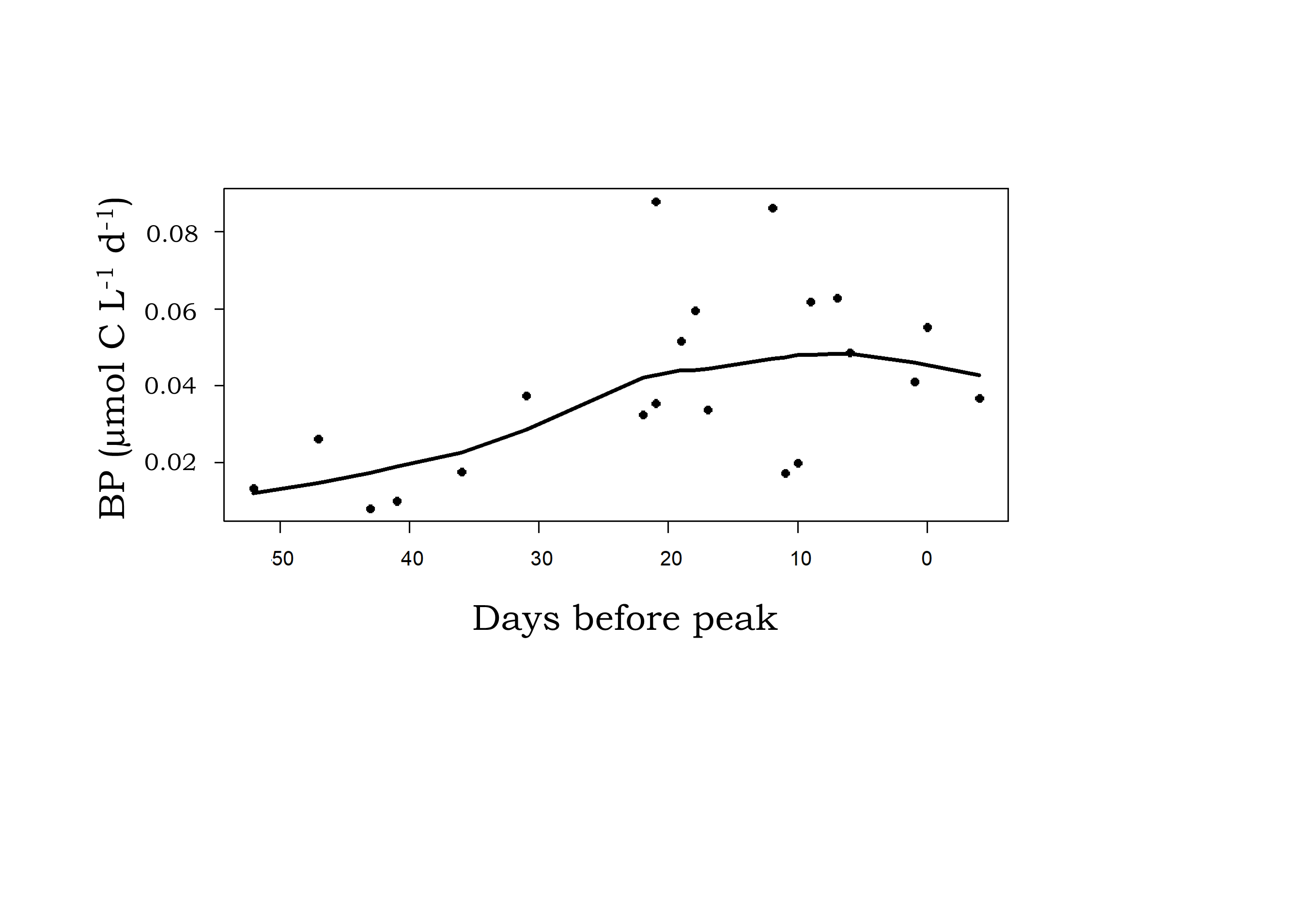 Figure S7. The smoothed (LOWESS function, stats core R package, 60% span) relationship between bacterial biomass production and the number of days before peak. ReferencesAltenburger, A., Blossom, H.E., Garcia-Cuetos, L., Jakobsen, H.H., Carstensen, J., Lundholm, N., et al. (2020). Dimorphism in cryptophytes—The case of Teleaulax amphioxeia/Plagioselmis prolonga and its ecological implications. Science Advances 6(37), eabb1611. doi: 10.1126/sciadv.abb1611.Estep, K.W., and MacIntyre, F. (1989). Taxonomy, life cycle, distribution and dasmotrophy of Chrysochromulina: a theory accounting for scales, haptonema, muciferous bodies and toxicity. Marine Ecology Progress Series 57(1), 11-21.Yabuki, A., and Ishida, K.-i. (2018). An Orphan Protist Quadricilia rotundata Finally Finds Its Phylogenetic Home in Cercozoa. Journal of Eukaryotic Microbiology 65(5), 729-732. doi: https://doi.org/10.1111/jeu.12502.Zlatogursky, V.V., Shɨshkin, Y., Drachko, D., and Burki, F. (2021). The long-time orphan protist Meringosphaera mediterranea Lohmann, 1902 [1903] is a centrohelid heliozoan. The Journal of Eukaryotic Microbiology 68(5), e12860. doi: 10.1111/jeu.12860.IdStationLat (°N)Long (°E)YearIdentificationSampling (DOY)Peak (DOY)Days before peakOnset of bloom (DOY)400804L3_0554.49-54.752014Both13316431157400889L3_9.555.34-53.92014Microscopy13415622142400563L3_16.557.59-51.572014Microscopy13114817133400149L3_1757.8-51.332014Sequencing12714821133400244L3_2059.07-49.942014Both12814012111400467L3_2259.75-49.162014Both13014818123400365L3_27.560.51-48.292014Both12914819102408395L3_8.555.19-54.052015Both13515621143408491L3_11.555.73-53.492015Microscopy1361324125407871L3_1456.54-52.682015Both12914011117408276L3_15.557.18-52.012015Microscopy1341406119408231L3_1858.22-50.882015Both133140797407968L3_19.558.85-50.192015Microscopy13014010111408041L3_2359.98-48.92015Both131140982408063L3_2860.57-48.232015Microscopy1311321109433946L3_0654.75-54.482016Sequencing13617236131433246L3_8.555.19-53.972016Sequencing12818052127433318L3_13.556.33-52.892016Sequencing12917243126433442L3_20.559.28-49.712016Sequencing13117241141433643L3_23.560.08-48.782016Sequencing13318047141433569L3_28.560.65-48.152016Sequencing1321320124Higher RankclassvalidNameNo. StationsNoteCercozoaIncertae_SedisQuadricilia1Classified as Cercozoa in 20181ChlorophytaChlorophyceaePachysphaera2ChoanoflagellateaAcanthoecidaCrucispina1ChoanoflagellateaAcanthoecidaMonosiga8Different speciesChoanoflagellateaAcanthoecidaMonosiga5Different speciesChoanoflagellateaAcanthoecidaParvicorbicula1Different speciesChoanoflagellateaAcanthoecidaParvicorbicula11Different speciesCiliophoraIntramacronucleataLohmanniella8CiliophoraIntramacronucleataMesodinium4CiliophoraIntramacronucleataUronema1CryptophytaCryptomonadales_clHemiselmis2CryptophytaCryptomonadales_clPlagioselmis12Haploid stage of Teleaulax (found in 18S)2DynophytaDinophyceaeAmphidinium14Different speciesDynophytaDinophyceaeAmphidinium3Different speciesDynophytaDinophyceaePeridiniella4Different speciesDynophytaDinophyceaePeridiniella1Different speciesDynophytaDinophyceaeProterythropsis5DynophytaDinophyceaeTorodinium1EuglenozoaEuglenoideaEutreptiella1HaptophytaPrymnesialesCorymbellus9Colonial form of Chrysochromulina (found in 18S)3HaptophytaPrymnesiophyceae_clPhaeocystis_haploid3Can't be differentiated from diploid stage using 18SOchrophytaDictyochophyceaeApedinella3OchrophytaDiatomeaArcocellulus6OchrophytaRaphidophyceaeChattonella1OchrophytaDiatomeaCylindrotheca1OchrophytaDictyochophyceaeDictyocha4OchrophytaChrysophyceaeDinobryon2OchrophytaRaphidophyceaeHeterosigma14OchrophytaDiatomeaLennoxia2OchrophytaDiatomeaMembraneis1OchrophytaXanthophyceaeaMeringosphaera6First sequenced in 20214OchrophytaDictyochophyceaePseudopedinella6Different speciesOchrophytaDictyochophyceaePseudopedinella7Different speciesStramenopilesIncertae_SedisCommation6Classified as "MAST" in sequencingTelonemiaTelonemeaTelonema6Different species; unique in this phylumTelonemiaTelonemeaTelonema12Different species; unique in this phylumWater mass (WM)YearDays before peakWM+YearDBP+WMDBP+YearDBP+Year+WMTotalWater mass (WM)Year(DBP)WM+YearDBP+WMDBP+YearDBP+Year+WMTotalTaxonomic composition8%*4%*0%1%9%8%0%30%Trophic strategy10%*14%*0%0%27%11%0%62%Size (5 classes)16%***9%*0%0%13%17%0%55%Motility18%*13%*0%0%23%19%0%73%DMS0%31%**0%4%5%14%0%54%